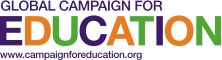 Dear member, We are delighted to let you know that the Global campaign for Education is preparing to launch a member wide survey for members and affiliates of members in order to gain a deeper sense of what mapping has been done and what gaps there are in our mapping of youth & student organisations and organising.  The aims of the survey are fourfold: Achieve an in-depth understanding on how dynamic the GCE youth and student work is and provide possibilities to reach new potential. Facilitating mapping exercises nationally and cross regionally, allowing for a high level of practical learnings, knowledge sharing and support between regions.Establishing/strengthening youth & student representative structures across national and regional contexts which may be represented within the GCE movement and beyond.Understand how GCEs’ youth & student members and affiliates of members engage in their work and how the work may be better linked to the overall GCE movements linking and amplification agenda. Outputs Building of peer-to-peer knowledge, experiences and best practices when it comes to mapping; forming representative structures and engaging youth, students and adolescents Building stronger collaboration and linkages between youth & student organisations nationally and regionallyDocumented mapping of all youth and student structures globally Forming a COP for members and affiliates of members which are youth and student led, in order to share information, strategies, approaches and knowledge when it comes to forming youth & student representative structuresWe are launching the survey on the 10 September 2021 and plan to allow participants 3 weeks to contribute their responses. All responses will then be collated into a mapping report, from which an action plan will be developed in order to respond to the perspective and needs of respondents. At this stage, we want to kindly invite you to complete the following survey by 1 October 2021. The completion of the survey is expected to take 15-20 minutes of your time. Please do not hesitate to include attachments in your responses and email it to Xena Scullard GCEs’ Youth Engagement Officer at: xena@campaignforeducation.org Thank you very much for making time for completing the survey and please do get in touch if you require any assistance or clarification regarding the mapping survey. 